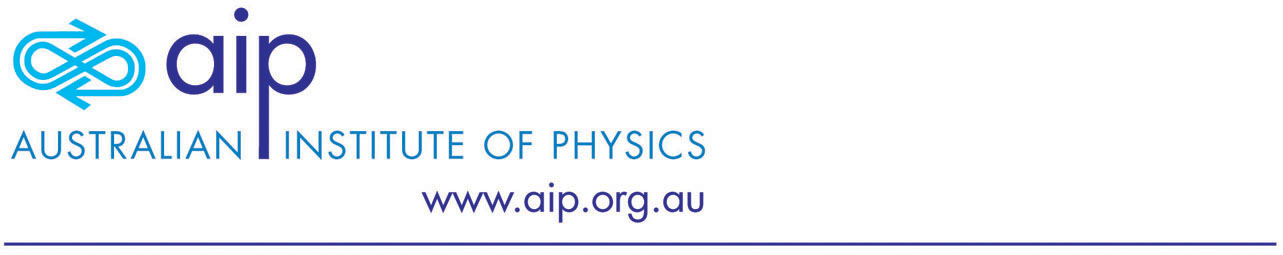 Nomination for Boas MedalPlease contact the AIP Special Projects Officer at aip_awards@aip.org.au if you have any queriesThis award is presented annually for original research that makes an important contribution to physics in Australia.1. NOMINEE2. PROPOSER3. ELIGIBILITY CRITERIAMember of the Australian Institute of Physics or nominated by Member of AIP	Has not previously been the recipient of the Walter Boas Medal	Research presented in the nomination has been carried out in Australia within the last five years	 4. CITATIONPlease summarise your nominee’s achievement that encapsulates his/her impact on their field (one sentence is sufficient).  5. FULL CITATIONThis should be no more than 300 words and should be written for a scientifically literate lay person.6. REFEREESPlease supply up to three internationally known referees, at least one of whom must be external to the nominee’s place of work, who have the appropriate expertise to offer a critical appraisal of the candidate's achievements. Referee 1Referee 2Referee 37. SUPPORTING EVIDENCE Please provide the following supporting evidence:1. A brief curriculum vitae covering personal details, academic and professional qualifications, outline professional career history, and honours and distinguished awards. A full CV is not necessary.2. A short account (maximum 4 pages) of the research achievements of the candidate (or candidates if there is a joint submission) setting out the achievements on which the application rests and drawing attention to those articles that are important.3. A list of the nominee’s ten most significant publications. 4. A list of relevant publications, patents and reports by descriptive title and reference related to the achievements on which the application is based. Where heavy reliance is placed upon material not reasonably available, a copy of this material may also be submitted. 8. ADDITIONAL INFORMATIONThe Awards Committee will look primarily at the strength of the citation and supporting statements when considering a nomination but other supporting material may be included if it is relevant to the nomination.  Completed forms and accompanying documentation should be sent to: aip_awards@aip.org.au Full name (including title)Present occupation/positionOrganisationFull addressDaytime telephone numberEmail addressQualifications and honours (to the best of your knowledge)AIP Membership No. (if applicable)Full name (including title)Present occupation/positionOrganisationFull addressDaytime telephone numberEmail addressAIP Membership No. (if applicable)Full name (including title)Present occupation/positionInstitutionFull addressDaytime telephone numberEmail addressFull name (including title)Present occupation/positionInstitutionFull addressDaytime telephone numberEmail addressFull name (including title)Present occupation/positionInstitutionFull addressDaytime telephone numberEmail address